Уважаемые родители!!!Продолжаем интересно проводить время с детьми и с пользой. Сегодня я, Белозерова И.С, воспитатель старшей группы №2 «Сказка» предлагаю игры по занимательной математике. Математика развивает логическое мышление у ребенка. Логические игры математического содержания воспитывают у детей познавательный интерес, способность к творческому поиску, желание и умение учиться. Хочу предложить игру – «Зоркий глаз», для этого необходимо мои карточки напечатать. На карточках нужно найти геометрические фигуры, сосчитать их и соединить карандашом с соответствующей цифрой. Фото№1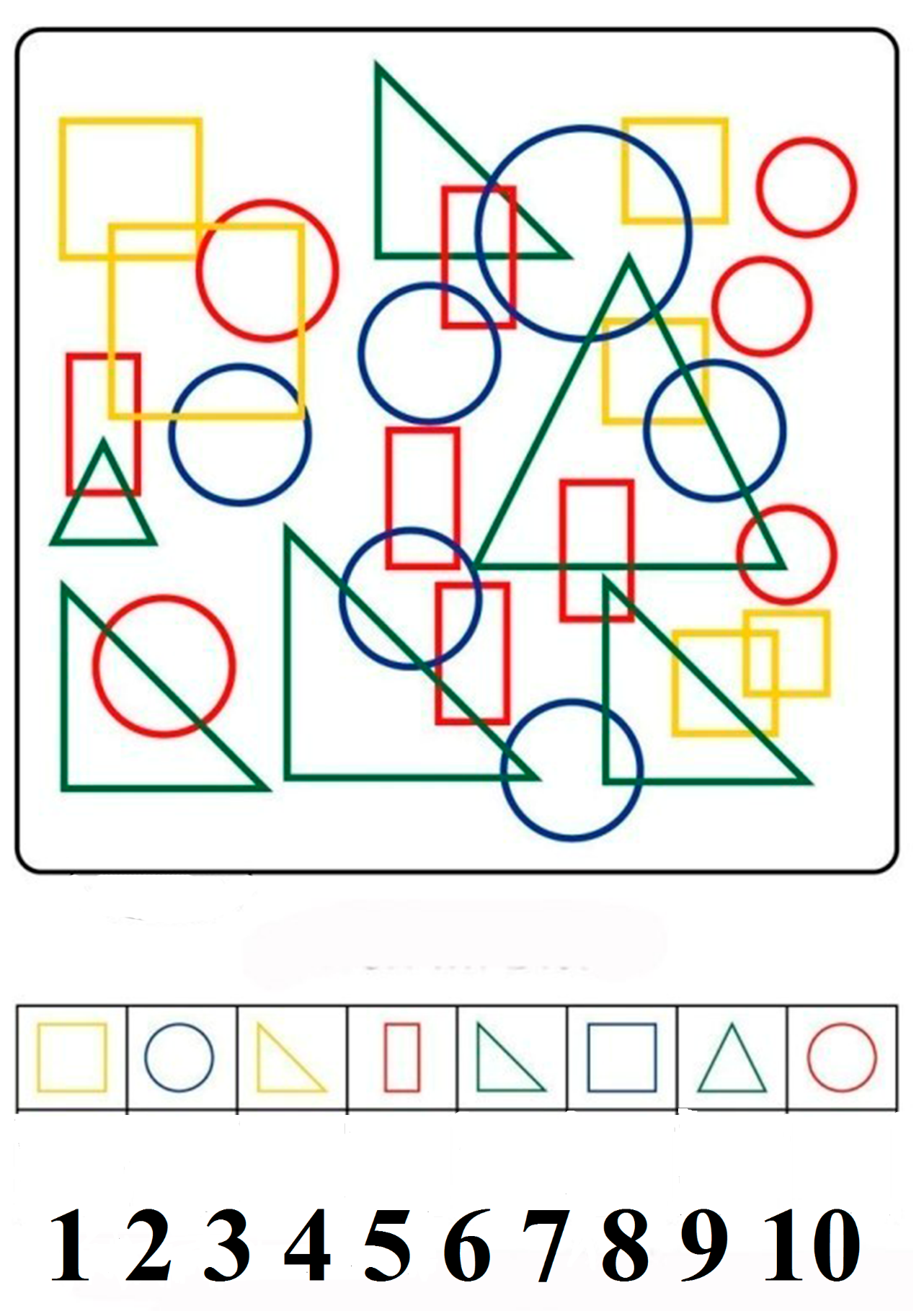 Посчитай геометрические фигуры и соедини с цифрой.Если у ребенка возникают трудности совместно сосчитайте количество геометрических фигур на картинках.Фото№2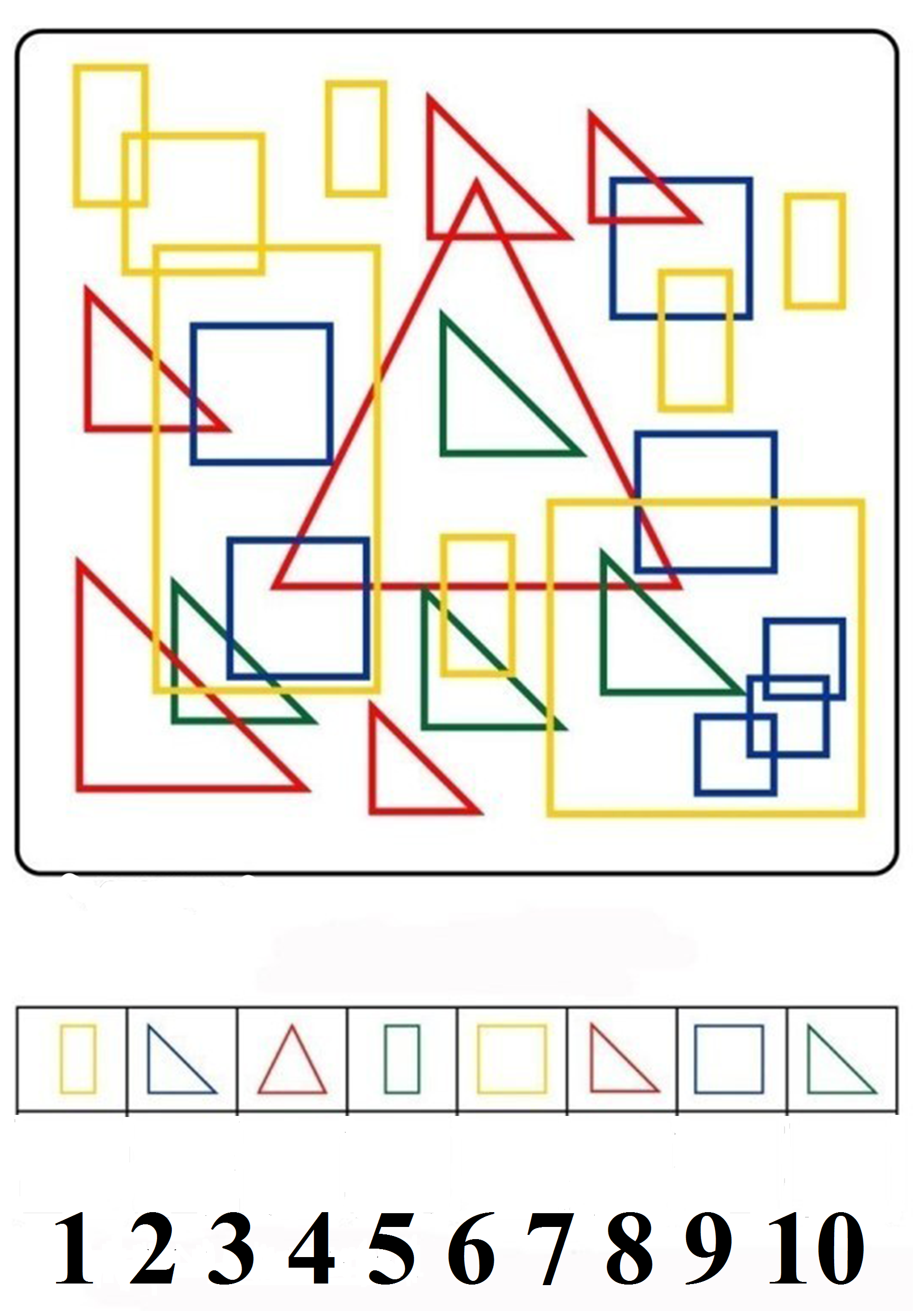 Посчитай геометрические фигуры и соедини с цифрой.Фото№3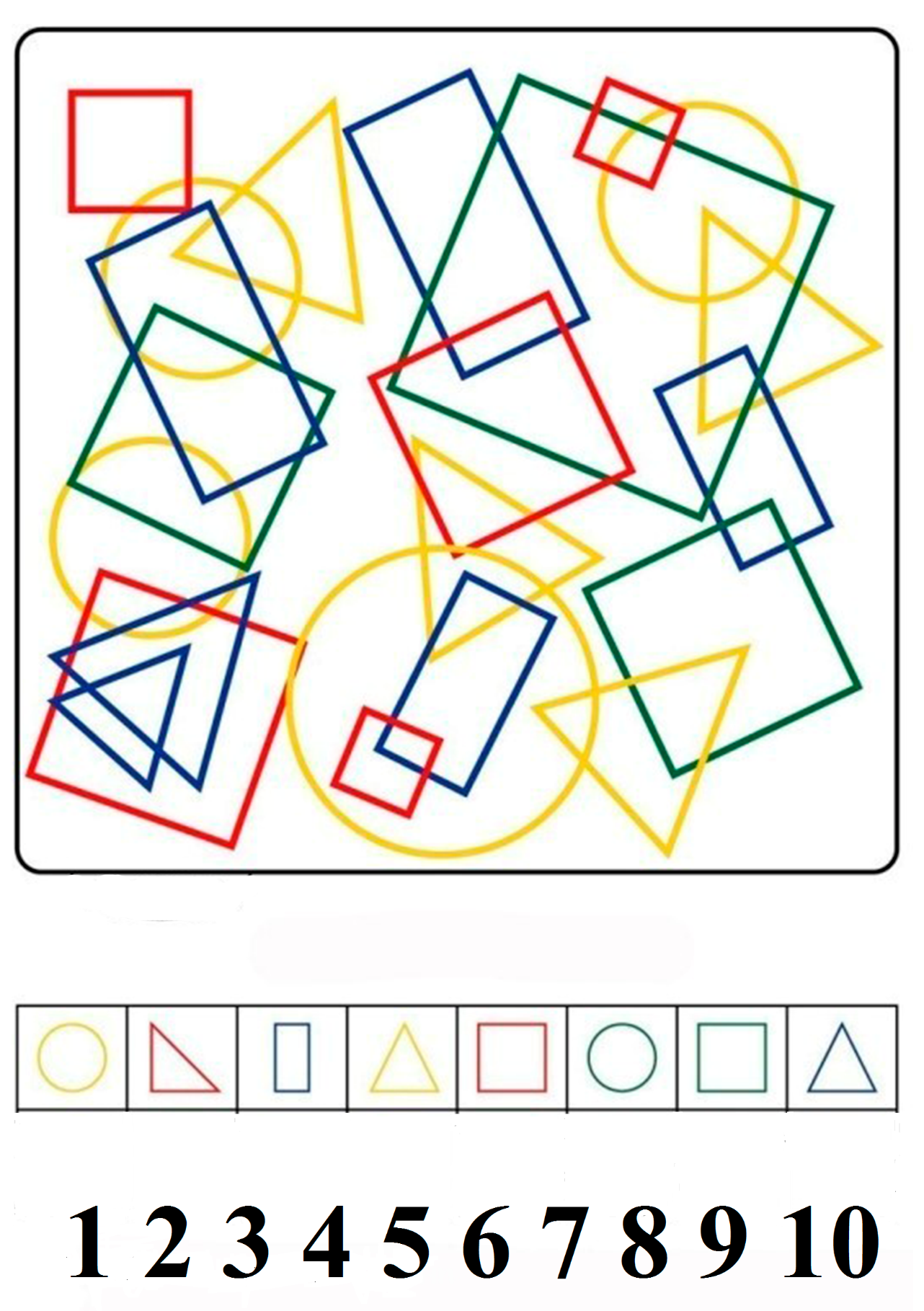 Посчитай геометрические фигуры и соедини с цифрой.Давайте все вместе поможем нашим детям познавать новое и пользоваться полученными знаниями.Вместе у нас все получиться!Большое спасибо!